       Егерме һигеҙенсе сакырылышы                                Первое заседание       беренҫе                        ултырышы                                Двадцать восьмого созыва          KАРАР                                                                       РЕШЕНИЕ                                                  «13»   сентября     2019 й.                     №  11              «13»   сентября         2019 г.Об избрании состава Постоянной комиссии по бюджету, налогам, вопросам муниципальной собственности Совета сельского поселения Матвеевский сельсовет муниципального района Кушнаренковский районРеспублики Башкортостан          В соответствии со статьей 12 Регламента Совета сельского поселения Матвеевский сельсовет муниципального района Кушнаренковский район Республики Башкортостан Совет сельского поселения Матвеевский сельсовет муниципального района Кушнаренковский район Республики Башкортостан решил:            1. Сформировать Постоянную комиссию по бюджету, налогам, вопросам муниципальной собственности Совета сельского поселения Матвеевский сельсовет муниципального района Кушнаренковский район Республики Башкортостан в количестве  3  депутатов. 2. Избрать в состав Постоянной комиссии  по бюджету, налогам, вопросам муниципальной собственности Совета сельского поселения Матвеевский сельсовет муниципального района Кушнаренковский район Республики Башкортостан следующих депутатов Совета:Красноперову Ольгу Николаевнау - избирательный округ № 1;Филатову Татьяну Сергеевну - избирательный округ № 3;Пономареву Ирину Николаевну - избирательный округ № 4.Глава сельского поселенияМатвеевский сельсоветМуниципального районаКушнаренковский районРеспублики Башкортостан                                                              Э.К.БагаутдиновБашkортостан  РеспубликаһыКушнаренко районы муниципаль районыныңматвеев ауыл советы ауыл билӘмӘһе cоветы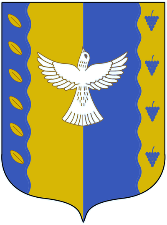 совет сельского поселенияМатвеевский  сельсовет муниципального района Кушнаренковский районреспублики башкортостан